Dahir 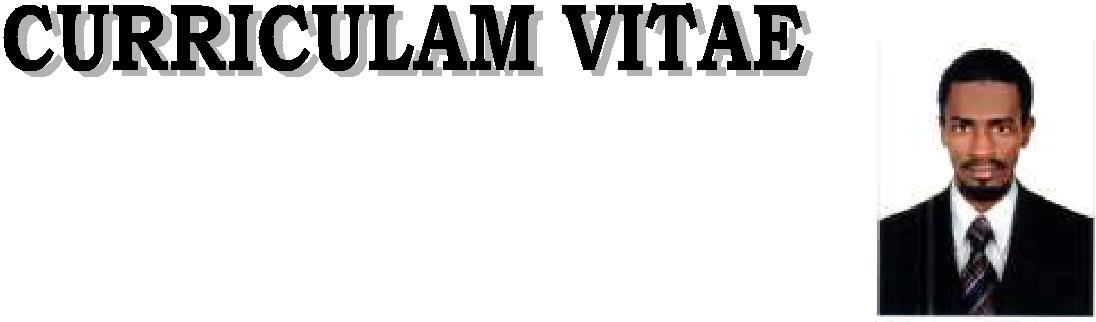 Mobile No: - C/o 971502360357Email: dahir.342819@2freemail.com Dubai, UAE.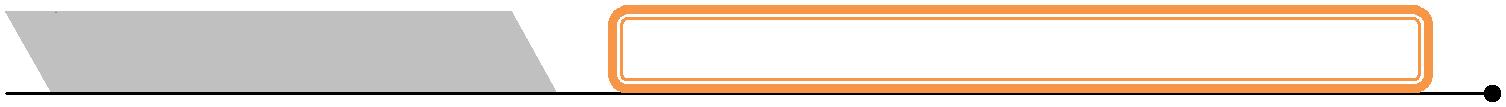 A committed and self-motivated person with excellent communication skills. Seeking a long term career position a prop-Essie organization where my personal capacity would enable me to make a significant contribution to the progress of the organization. 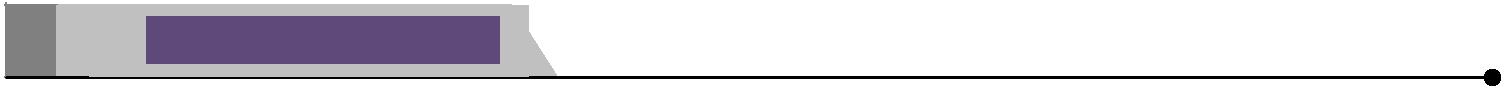 Personal Details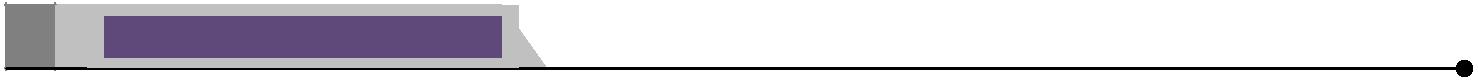 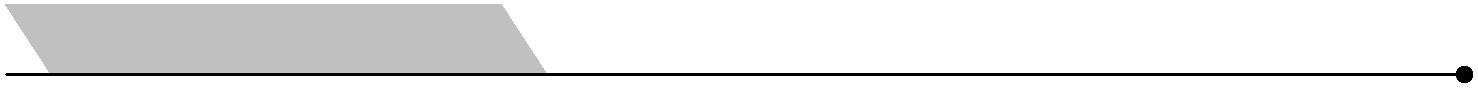 EducationCertificate of Secondary School. Certificate of University. Bachelor Degree in French Modern Letter. Secondary and high School Teacher’s Diploma. Diploma in Computer Courses. Diploma in Arabic and Quran teachingExperience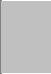 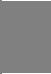 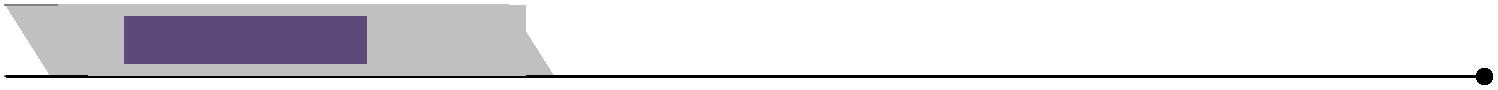 Experience03 years’ experience at Bilingual Secondary School in Cameroon as a FrenchTeacher. 05 years’ experience at Cenari Primary School in Cameroon as an Arabic and Quranteacher. 05 years of tutoring both of primary school and college.03 years of teaching adults. 02 years of teaching French in a Saudi Arabian school in Cameroon.06 month of teaching at Al Kalimah Center in Dubai, UAE.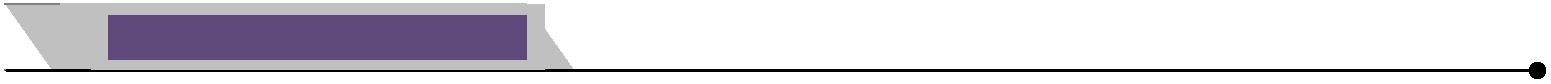  General Skills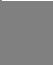 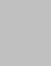 Able to communicate with members of the public and work colleagues. Able to work well under pressure and in a busy environment. Good management and organizing skills. Effective business communication skills. Good Communication And Leadership Skills Sincere and Hard Working Ability to handle extreme situation  Responsibilities	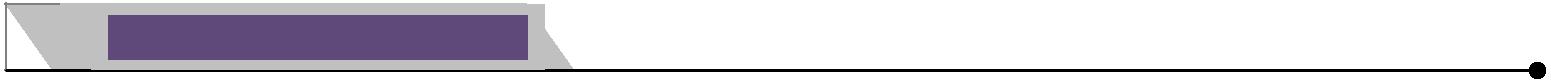 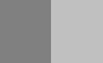 plan, prepare and deliver instructional activities that facilitate active learning experiences develop schemes of work and lesson plans establish and communicate clear objectives for all learning activities prepare classroom for class activities provide a variety of learning materials and resources for use in educational activities identify and select different instructional resources and methods to meet students' varying needs instruct and monitor students in the use of learning materials and equipment use relevant technology to support instruction observe and evaluate student's performance and development assign and grade class work, homework, tests and assignments provide appropriate feedback on work encourage and monitor the progress of individual students maintain accurate and complete records of students' progress and development update all necessary records accurately and completely as required by law, district policies and school regulations prepare required reports on students and activities manage student behavior in the classroom by establishing and enforcing rules and procedures maintain discipline in accordance with the rules and disciplinary systems of the school apply appropriate disciplinary measures where necessary perform certain pastoral duties including student support, counseling students with academic problems and providing student encouragement participate in extracurricular activities such as social activities, sporting activities, clubs and student organizations participate in department and school meetings, parent meetings communicate necessary information regularly to students, colleagues and parents regarding student progress and student needs keep updated with developments in subject area, teaching resources and methods and make relevant changes to instructional plans and activities 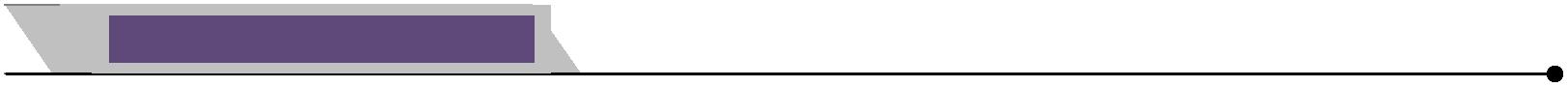 Interest & Hobbies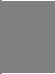 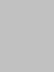   Reading books, Listening Qur’an, Traveling & making friends.StrengthIf given me chance I will work to the best of my knowledge, skills and abilities.Being sincere, hardworking, honest and positive attitude I am sure I will prove and asset to your organizationHope to receive a favorable reply at your earliest.OBJECTIVE        APPLICATION FOR TEACHING JOBDate of BirthDate of Birth:  09/04/1987:  09/04/1987NationalityNationality:  Cameroonian:  CameroonianSexSex:MaleReligionReligion:MuslimMarital StatusMarital Status:SingleLanguages KnownLanguages Known:English, Arabic and French.Passport DetailsPassport issuePassport issue:  25/02/2016:  25/02/2016Passport expiryPassport expiry:  25/02/2021:  25/02/2021